ИШМӨХӘМӘТ АУЫЛЫНДА ҠЫШТЫ ОҘАТЫУ БАЙРАМЫ ҮТТЕ.АРҠАН ТАРТЫШ,ТОҠ МЕНӘН ЯРЫШ ,ХАЛЫҠ ТАЛАНТТАРЫ,ҠОЙМАҠ КОНКУРСТАРЫ БУЛДЫ .БАЙРАМДА ҠАТНАШЫУСЫЛАР ТӘМЛЕ ҠОЙМАҠТАР МЕНӘН ҠАЙНАР САМАУЫР СӘЙЕ ЭСТЕЛӘР.БАЛАЛАРҒА ТӘМЛЕКӘСТӘР ТАРАТЫЛДЫ.САРАЛА АУЫЛДАШТАР ӘҮҘЕМ ҠАТНАШТЫ.ҠЫШТЫ ОҘАТЫП ЯҘҘЫҢ ЙЫЛЫ КӨНДӘРЕН КӨТӨРГӘ ГЕНӘ ҠАЛДЫ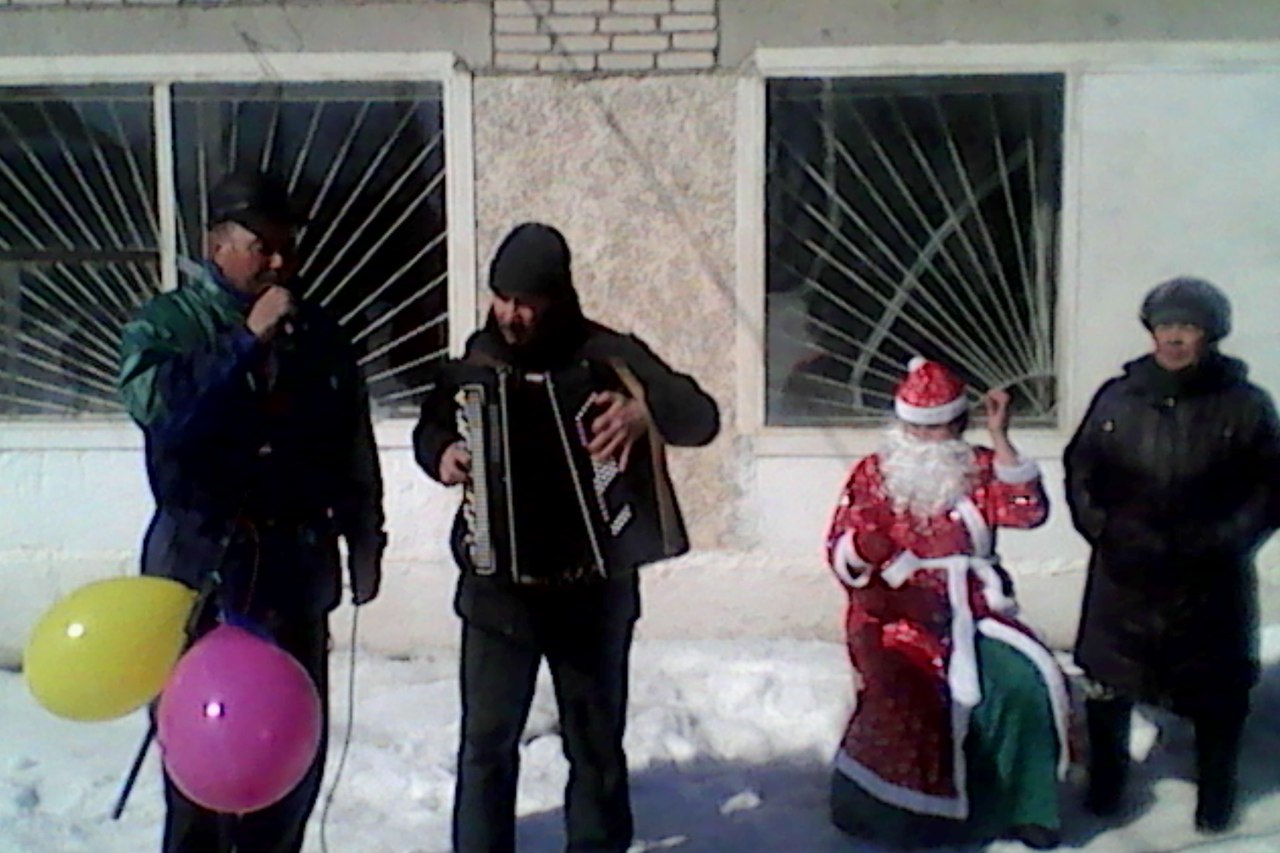 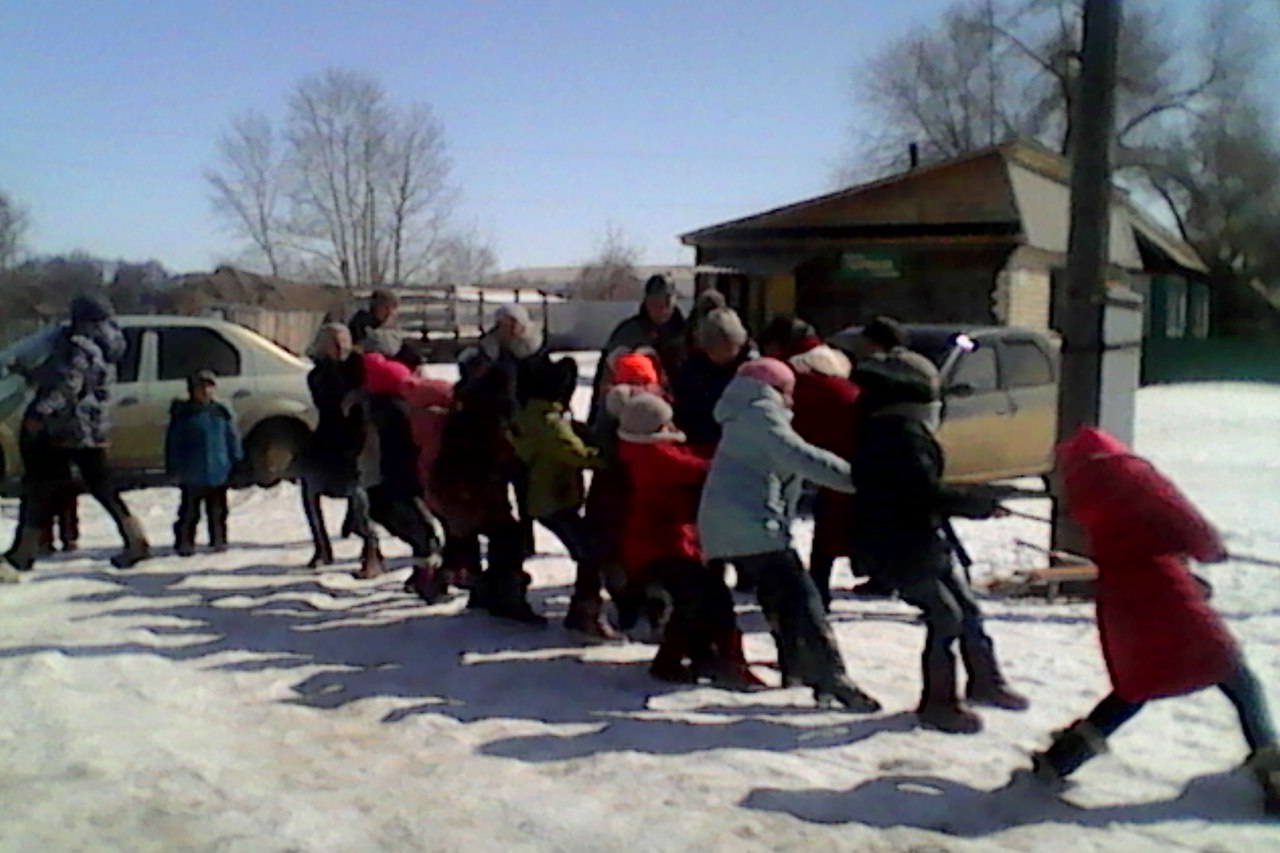 